.Sequence: A A - B - C - A - Tag  - A A - B - C - A - B - A A - BIntro: 16 CountsPart A: 32 countsA1: Rock fwd, Recover, Coaster Step, Step fwd, Pivot 1/2 Turn R, Shuffle fwdA2: Cross, 1/4 Turn R, Step-Lock-Step bwd, Back Rock, Recover, Kick-Ball-PointA3: Cross, Side, Sailor Step, Cross, 1/4 Turn L, 1/4 Turn L Shuffle fwdA4: Walk R-L fwd, Mambo fwd, Step Back, 1/2 Turn R, Shuffle fwdPart B: 8 countsB1: V Step with a Touch X2 with Arm MovesPart C :Waltz x4 (48 counts)C1: Big Step To R, Drag, Big Step fwd DragC2: Big Step bwd, Drag, 1/4 Turn L, DragDo  count 1 to 12- 4 times, You end at 6 o'clockTag: After the 3rd A (9:00)Rock fwd, Recover, Step fwd, Touch, Step fwd, Pivot 1/2 Turn L, Step fwd, Pivot 1/2 Turn L, Jazz BoxContinue with part AContact: marja42@kpnmail.nl / co4ol72@kpnmail.nlBoom Bang A Bang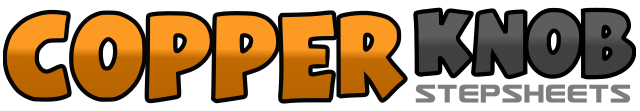 .......Count:88Wall:4Level:Phrased Intermediate.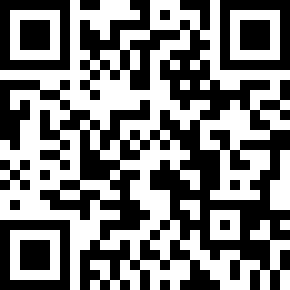 Choreographer:Marja Urgert (NL) & Jan Van Tiggelen (NL) - October 2018Marja Urgert (NL) & Jan Van Tiggelen (NL) - October 2018Marja Urgert (NL) & Jan Van Tiggelen (NL) - October 2018Marja Urgert (NL) & Jan Van Tiggelen (NL) - October 2018Marja Urgert (NL) & Jan Van Tiggelen (NL) - October 2018.Music:Boom Bang a Bang - Hermes House BandBoom Bang a Bang - Hermes House BandBoom Bang a Bang - Hermes House BandBoom Bang a Bang - Hermes House BandBoom Bang a Bang - Hermes House Band........1-2RF. Rock fwd - LF. Recover3&4RF. Step back - LF. Step together - RF. Step fwd5-6LF. Step fwd - Pivot 1/2 turn R  (6:00)7&8LF. Step fwd - RF. Step together - LF. Step fwd1-2RF. Cross over LF - LF. 1/4 Turn R step back  (9:00)3&4RF. Step back - LF. Lock across RF - RF. Step back5-6LF. Rock back - RF. Recover7&8LF. Kick fwd - LF. Step together - RF. Point toe to R side1-2RF. Cross over LF - LF. Step side3&4RF. Cross behind LF - LF. Step side - RF. Step side5-6LF. Cross over RF - RF. 1/4 Turn L step back  (6:00)7&8LF. 1/4 Turn L step fwd - RF. Step together - LF. Step fwd  (3:00)1-2RF. Step fwd - LF. Step fwd3&4RF. Rock fwd - LF. Recover - RF. Step back5-6LF. Step back - RF. 1/2 Turn R step fwd  (9:00)7&8LF. Step fwd - RF. Step together - LF. Step fwd1-2RF. Step diagonal fwd (Raise the right hand diagonal upwards) - LF. Step side (Raise left hand diagonal upwards)3-4RF. Step back to center (Bring right arm to the chest, hand on the left shoulder) - LF. Touch toe beside RF (Bring left arm in front of the chest, hand on the right shoulder)5-6LF. Step diagonal fwd (Raise left hand diagonal upwards) - RF. Step side (Raise the right hand diagonal upwards)7-8LF. Step back to center (Bring left arm in front of the chest, hand on the right shoulder) - RF. Touch toe beside LF (Bring right arm to the chest, hand on the left shoulder)1-2-3RF. Big step to R side (1) - LF. Drag and clap on count 2-3 in hands (2-3)4-5-6LF. Big step fwd (4) - RF. Drag (5-6)1-2-3RF. Big step back (1) - LF. Drag (2-3)4-5-6LF. 1/4 Turn R big step fwd (4) - RF. Drag (5-6)  (3:00)1-2-3-4RF. Rock fwd - LF. Recover - RF. Step back - LF. Step together5-6-7-8RF. Step fwd - Pivot 1/2 turn L - RF. Step fwd - Pivot 1/2 turn L1-2-3-4RF. Cross over LF - LF. Step back - RF. Step side - LF. Step fwd